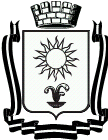 ПОСТАНОВЛЕНИЕАДМИНИСТРАЦИИ ГОРОДА-КУРОРТА КИСЛОВОДСКАСТАВРОПОЛЬСКОГО КРАЯО внесении изменений в Порядок предоставления субсидий субъектам малого и среднего предпринимательства из бюджета города-курорта Кисловодска Ставропольского края в части поддержки физических лиц, применяющих специальный налоговый режим «Налог на профессиональный доход»В соответствии со статьями 14.1. и 17 Федерального закона от 24.07.2007 № 209-ФЗ «О развитии малого и среднего предпринимательства в Российской Федерации, статьей 8 1 Закона ставропольского края от 15.10.2008 № 61-кз «О развитии и поддержке малого и среднего предпринимательства»,  администрация города-курорта КисловодскаПОСТАНОВЛЯЕТ:Утвердить прилагаемые изменения, которые вносятся в Порядок предоставления субсидий субъектам малого и среднего предпринимательства из бюджета города-курорта Кисловодска Ставропольского края, утвержденный  постановлением администрации города-курорта Кисловодска от 16.07.2020 г. № 506 «Об утверждении порядка предоставления субсидий субъектам малого и среднего предпринимательства из бюджета города-курорта Кисловодска Ставропольского края» (далее – Порядок) в части поддержки физических лиц, применяющих специальный налоговый режим «Налог на профессиональный доход».Настоящие изменения в Порядок, касающиеся оказания поддержки, предусмотренной физическим лицам, не являющимся индивидуальными предпринимателями и применяющим специальный налоговый режим «Налог на профессиональный доход», применяются в течение срока проведения эксперименты, установленного Федеральным законом от 27 ноября 2018 года № 422-ФЗ «О проведении эксперимента по установлению специального налогового режима «Налог на профессиональный доход».Информационно-аналитическому отделу администрации города-курорта Кисловодска опубликовать настоящее постановление в городском общественно-политическом еженедельнике «Кисловодская газета» и разместить его на официальном сайте администрации города-курорта Кисловодска в сети Интернет.Контроль  за выполнением настоящего постановления возложить на начальника управления по экономике и инвестициям администрации города-курорта Кисловодска И.Э.Паукову.Настоящее постановление вступает в силу со дня его официального опубликования.Глава города-курорта Кисловодска                           		   А.В. КурбатовУТВЕРЖДЕНЫпостановлением администрациигорода – курорта Кисловодска от _______________ №_______________ИЗМЕНЕНИЯ,которые вносятся в в Порядок предоставления субсидий субъектам малого и среднего предпринимательства из бюджета города-курорта Кисловодска Ставропольского краяАбзац 1 пункта 2 изложить в следующей редакции: «Целью предоставления субсидии является возмещение части затрат, фактически произведенных и документально подтвержденных субъектом малого и среднего предпринимательства или налогоплательщиком, применяющим специальный налоговый режим «Налог на профессиональный доход» (далее – Заявители) на развитие частного бизнеса в сфере производства товаров, работ и оказания услуг на территории городского округа города-курорта Кисловодска за период деятельности не более 24 месяцев, предшествующих месяцу обращения за получением субсидии.2.Пункт 4 изложить в следующей редакции:«4. Категории и критерии отбора Заявителей, имеющих право на получение субсидий:4.1. Категории Заявителей, имеющих право на получение субсидий:4.1.1. субъект малого и среднего предпринимательства соответствующий определению подпункта 1 статьи 3 и требованиям части 1.1 статьи 4, пунктам 3 и 4 статьи 14 Федерального закона от 24 июля 2007 г. № 209-ФЗ «О развитии малого и среднего предпринимательства в Российской Федерации».4.1.2. физическое лицо – гражданин Российской Федерации, зарегистрированный по месту жительства и постоянно проживающий на территории городского округа города-курорта Кисловодска, и впервые зарегистрированный в качестве налогоплательщика, применяющего специальный налоговый режим «Налог на профессиональный доход», ранее не осуществляющий деятельность в качестве индивидуального предпринимателя (далее – физическое лицо, применяющее специальный налоговый режим «Налог на профессиональный доход»).Поддержка, физическим лицам, применяющими специальный налоговый режим «Налог на профессиональный доход» оказывается в течение срока проведения эксперимента, установленного Федеральным законом от 27 ноября 2018 года № 422-ФЗ «О проведении эксперимента по установлению специального налогового режима «Налог на профессиональный доход».4.2. Критерии отбора Заявителей, имеющих право на получение субсидий:	регистрация и осуществление деятельности на территории городского округа города-курорта Кисловодска не менее 18 месяцев на дату подачи заявки на получение субсидии в качестве индивидуального предпринимателя, юридического лица или налогоплательщика, применяющего «Налог на профессиональный доход»; 	деятельность Заявителя, под которую запрашивается субсидия, не связана с осуществлением торговли;среднемесячный размер оплаты труда всех работников, состоящих в трудовых отношениях с субъектом малого и среднего предпринимательства, не менее установленного в Ставропольском крае прожиточного минимума для трудоспособного населения в расчете за квартал, предшествующий дате подачи заявки (критерий применяется для субъектов малого и среднего предпринимательства);отсутствие на 1-е число месяца, предшествующего месяцу, в котором планируется проведение конкурса, просроченной задолженности по выплате заработной платы перед работниками, состоящими в трудовых отношениях с субъектом малого и среднего предпринимательства (критерий применяется для субъектов малого и среднего предпринимательства).3. Абзац 4 пункта 5 после слов «Заявители - индивидуальные предприниматели» дополнить словами «, а также физических лиц, применяющих специальный налоговый режим «Налог на профессиональный доход».4. Подпункт 2 пункта 6 после слов «руководителем субъекта предпринимательства» дополнить словами «, а также физическим лицом, применяющим специальный налоговый режим «Налог на профессиональный доход».5. Абзац 6 пункта 6 после слов «подписью руководителя юридического лица» дополнить словами «, а также физическим лицом, применяющим специальный налоговый режим «Налог на профессиональный доход».6. Абзац 9 пункта 6 после слов «лично или уполномоченным представителем субъекта предпринимательства» дополнить словами «, а также физическим лицом, применяющим специальный налоговый режим «Налог на профессиональный доход».7. Пункт 7 изложить в следующей редакции:«7. В течение 3 рабочих дней со дня окончания срока приема заявок, Управление в рамках межведомственного взаимодействия запрашивает следующие документы (информацию, сведения) в отношении заявителей:7.1. Сведения из налогового органа:о государственной регистрации в форме выписки из Единого государственного реестра индивидуальных предпринимателей или Единого государственного реестра юридических лиц, полученные с использованием сервиса, размещенного на официальном сайте Федеральной налоговой службы в информационно – телекоммуникационной сети «Интернет» (https://npd.nalog.ru/check-status/) для Заявителей, являющихся субъектами малого и среднего предпринимательства;о статусе налогоплательщика на профессиональный доход, полученные с использованием сервиса, размещенного на официальном сайте Федеральной налоговой службы в информационно – телекоммуникационной сети «Интернет» (https://npd.nalog.ru/check-status)»;о наличии (отсутствии) у заявителя неисполненной обязанности по уплате налогов, сборов, страховых взносов, пеней, штрафов, процентов, подлежащих уплате в соответствии с законодательством Российской Федерации о налогах и сборах.7.2. Сведения от структурных подразделений администрации, отраслевых (функциональных) органов администрации города – курорта Кисловодска о наличии (отсутствии) у Заявителя нарушений исполнения обязательств по заключенным договорам аренды муниципального имущества и земельных участков.8. Пункт 13 изложить в следующей редакции«13. Показателями результативности использования субсидии являются:13.1. для субъектов малого и среднего предпринимательства:1) сохранение существующих и создание новых рабочих мест; 2) размер оплаты труда работников не менее установленного в Ставропольском крае среднемесячного размера прожиточного минимума длятрудоспособного населения (при наличии работников); 3)  уплата налогов, сборов, страховых взносов и иных обязательных платежей в бюджеты бюджетной системы Российской Федерации в размере не ниже размера уплаченных налогов, сборов, страховых взносов и иных обязательных платежей в бюджеты бюджетной системы Российской Федерации в году подачи заявки.13.2. для физических лиц, применяющих специальный налоговый режим "Налог на профессиональный доход":1) осуществление деятельности в качестве налогоплательщиков налога на профессиональный доход не менее одного календарного года, следующего за годом предоставления субсидии; 2) увеличение дохода получателя субсидии от реализации товаров (работ, услуг, имущественных прав) в течение одного календарного года, следующего за годом предоставления субсидии. 13.3. Количественные значения показателей результативности использования субсидии устанавливаются в Соглашении индивидуально для каждого Получателя субсидии согласно данным заявки, предоставленной для участия в конкурсном отборе.13.4. Недостижение Получателем субсидии показателей результативности использования субсидии, а так же прекращение деятельности в качестве субъекта малого и среднего предпринимательства или физического лица, применяющего специальный налоговый режим "Налог на профессиональный доход", является нарушением условий предоставления субсидий и является основанием для возврата субсидии в полном объеме в городской бюджет в соответствии с законодательством Российской Федерации согласно пунктам 17 и 18 Порядка.9. Приложение к Порядку предоставления субсидии субъектам малого и среднего предпринимательства из бюджета города-курорта Кисловодска Ставропольского края «Балльная шкала оценки эффективности предоставления субсидий на частичное возмещение затрат на развитие частного бизнеса в сфере производства товаров, работ и оказания услуг» читать в редакции согласно приложению.Управляющий делами администрациигорода-курорта Кисловодска	                              Г.Л. РубцоваНачальник управления по экономике                                                                    и инвестициям администрации                                                                              города-курорта Кисловодска					                   И.Э. ПауковаНачальник правового управленияадминистрации города-курорта Кисловодска                               И.Н. ПевановаПриложение к Порядку предоставления субсидий субъектам малого и среднего предпринимательства и физическим лицам, применяющим специальный налоговый режим "Налог на профессиональный доход" из бюджета города-курорта Кисловодска Ставропольского краяКРИТЕРИИ КОНКУРСНОГО ОТБОРА*Показатели оценки социальной значимости (пункты 6 и 7 критериев конкурсного отбора) применяются только для оценки заявок субъектов малого и среднего предпринимательства.           город – курорт Кисловодск                          № № _______№ п/пНаименование критерияКатегорияКатегорияКоэффициентКоэффициентУдельный вес критерия в общей системе оценки, %Суммарная доля итоговой оценки12334456Показатели оценки экономической эффективностиПоказатели оценки экономической эффективностиПоказатели оценки экономической эффективностиПоказатели оценки экономической эффективностиПоказатели оценки экономической эффективностиПоказатели оценки экономической эффективностиПоказатели оценки экономической эффективностиПоказатели оценки экономической эффективности1Сфера деятельности производство, санаторно-курортная сфера,гостиничная сфера, сфера общественного питания производство, санаторно-курортная сфера,гостиничная сфера, сфера общественного питания 10104041Сфера деятельности предоставление производственных, бытовых, медицинских, образовательных, туристическо-рекреационных услуг предоставление производственных, бытовых, медицинских, образовательных, туристическо-рекреационных услуг 554021Сфера деятельности иная деятельностьиная деятельность004002Направление, по которому производится возмещение затрат приобретение производственного, медицинского оборудования,  оборудования для санаториев, гостиниц, предприятий общественного питанияприобретение производственного, медицинского оборудования,  оборудования для санаториев, гостиниц, предприятий общественного питания10104042Направление, по которому производится возмещение затрат приобретение офисной техники и  оборудования для офисаприобретение офисной техники и  оборудования для офиса554023Увеличение выручки за предшествующие два года (или предшествующие периоды, в случае если деятельность осуществляется менее двух лет), предшествующих году подачи заявки на предоставление субсидии более 200 процентовболее 200 процентов15154063Увеличение выручки за предшествующие два года (или предшествующие периоды, в случае если деятельность осуществляется менее двух лет), предшествующих году подачи заявки на предоставление субсидии от 151 до 200 процентовот 151 до 200 процентов10104043Увеличение выручки за предшествующие два года (или предшествующие периоды, в случае если деятельность осуществляется менее двух лет), предшествующих году подачи заявки на предоставление субсидии от 121 до 150 процентовот 121 до 150 процентов88403,23Увеличение выручки за предшествующие два года (или предшествующие периоды, в случае если деятельность осуществляется менее двух лет), предшествующих году подачи заявки на предоставление субсидии от 100 до 120 процентовот 100 до 120 процентов662,43Увеличение выручки за предшествующие два года (или предшествующие периоды, в случае если деятельность осуществляется менее двух лет), предшествующих году подачи заявки на предоставление субсидии отсутствуетотсутствует000Показатели оценки бюджетной эффективностиПоказатели оценки бюджетной эффективностиПоказатели оценки бюджетной эффективностиПоказатели оценки бюджетной эффективностиПоказатели оценки бюджетной эффективностиПоказатели оценки бюджетной эффективностиПоказатели оценки бюджетной эффективностиПоказатели оценки бюджетной эффективности4Отношение объема налогов, сборов, страховых взносов и иных обязательных платежей, уплаченных за предшествующий календарный год к объему запрашиваемой субсидии (в процентах) превышает 60 процентовпревышает 60 процентов10104044Отношение объема налогов, сборов, страховых взносов и иных обязательных платежей, уплаченных за предшествующий календарный год к объему запрашиваемой субсидии (в процентах) свыше 40 процентов до 60 процентов (включительно)свыше 40 процентов до 60 процентов (включительно)554024Отношение объема налогов, сборов, страховых взносов и иных обязательных платежей, уплаченных за предшествующий календарный год к объему запрашиваемой субсидии (в процентах) не превышает 40 процентовне превышает 40 процентов22400,85Темп роста суммы налогов, подлежащих зачислению в бюджеты всех уровней Российской Федерации за предшествующие 2 календарных года (или предшествующие периоды, в случае если деятельность осуществляется менее двух лет), году подачи заявки 30 и более процентов30 и более процентов10104045Темп роста суммы налогов, подлежащих зачислению в бюджеты всех уровней Российской Федерации за предшествующие 2 календарных года (или предшествующие периоды, в случае если деятельность осуществляется менее двух лет), году подачи заявки до 30 процентовдо 30 процентов554025Темп роста суммы налогов, подлежащих зачислению в бюджеты всех уровней Российской Федерации за предшествующие 2 календарных года (или предшествующие периоды, в случае если деятельность осуществляется менее двух лет), году подачи заявки отсутствуетотсутствует00400Показатели оценки социальной значимости *Показатели оценки социальной значимости *Показатели оценки социальной значимости *Показатели оценки социальной значимости *Показатели оценки социальной значимости *Показатели оценки социальной значимости *Показатели оценки социальной значимости *Показатели оценки социальной значимости *6Уровень среднемесячной заработной платы работников, состоящих в трудовых отношениях с субъектом предпринимательства к величине прожиточного минимума установленного в Ставропольском крае для трудоспособного населения в расчете за квартал, предшествующий дате подачи заявки на предоставление субсидии Уровень среднемесячной заработной платы работников, состоящих в трудовых отношениях с субъектом предпринимательства к величине прожиточного минимума установленного в Ставропольском крае для трудоспособного населения в расчете за квартал, предшествующий дате подачи заявки на предоставление субсидии превышает величину прожиточного минимума более чем на 200 процентовпревышает величину прожиточного минимума более чем на 200 процентов102026Уровень среднемесячной заработной платы работников, состоящих в трудовых отношениях с субъектом предпринимательства к величине прожиточного минимума установленного в Ставропольском крае для трудоспособного населения в расчете за квартал, предшествующий дате подачи заявки на предоставление субсидии Уровень среднемесячной заработной платы работников, состоящих в трудовых отношениях с субъектом предпринимательства к величине прожиточного минимума установленного в Ставропольском крае для трудоспособного населения в расчете за квартал, предшествующий дате подачи заявки на предоставление субсидии превышает величину прожиточного минимума от 151 до 200 процентов превышает величину прожиточного минимума от 151 до 200 процентов 8201,66Уровень среднемесячной заработной платы работников, состоящих в трудовых отношениях с субъектом предпринимательства к величине прожиточного минимума установленного в Ставропольском крае для трудоспособного населения в расчете за квартал, предшествующий дате подачи заявки на предоставление субсидии Уровень среднемесячной заработной платы работников, состоящих в трудовых отношениях с субъектом предпринимательства к величине прожиточного минимума установленного в Ставропольском крае для трудоспособного населения в расчете за квартал, предшествующий дате подачи заявки на предоставление субсидии превышает величину прожиточного минимума от 121 до 150 процентовпревышает величину прожиточного минимума от 121 до 150 процентов52016Уровень среднемесячной заработной платы работников, состоящих в трудовых отношениях с субъектом предпринимательства к величине прожиточного минимума установленного в Ставропольском крае для трудоспособного населения в расчете за квартал, предшествующий дате подачи заявки на предоставление субсидии Уровень среднемесячной заработной платы работников, состоящих в трудовых отношениях с субъектом предпринимательства к величине прожиточного минимума установленного в Ставропольском крае для трудоспособного населения в расчете за квартал, предшествующий дате подачи заявки на предоставление субсидии соответствует величине прожиточного минимума или превышает ее не более чем на 20 процентовсоответствует величине прожиточного минимума или превышает ее не более чем на 20 процентов02007Создание новых рабочих мест за предшествующие 2 календарных года (или предшествующих периодов, в случае если субъект предпринимательства осуществляет деятельность менее двух лет), году подачи заявки Создание новых рабочих мест за предшествующие 2 календарных года (или предшествующих периодов, в случае если субъект предпринимательства осуществляет деятельность менее двух лет), году подачи заявки 6 и более рабочих мест6 и более рабочих мест152037Создание новых рабочих мест за предшествующие 2 календарных года (или предшествующих периодов, в случае если субъект предпринимательства осуществляет деятельность менее двух лет), году подачи заявки Создание новых рабочих мест за предшествующие 2 календарных года (или предшествующих периодов, в случае если субъект предпринимательства осуществляет деятельность менее двух лет), году подачи заявки 3-5 рабочих места3-5 рабочих места102027Создание новых рабочих мест за предшествующие 2 календарных года (или предшествующих периодов, в случае если субъект предпринимательства осуществляет деятельность менее двух лет), году подачи заявки Создание новых рабочих мест за предшествующие 2 календарных года (или предшествующих периодов, в случае если субъект предпринимательства осуществляет деятельность менее двух лет), году подачи заявки 1-2 рабочих места1-2 рабочих места52017Создание новых рабочих мест за предшествующие 2 календарных года (или предшествующих периодов, в случае если субъект предпринимательства осуществляет деятельность менее двух лет), году подачи заявки Создание новых рабочих мест за предшествующие 2 календарных года (или предшествующих периодов, в случае если субъект предпринимательства осуществляет деятельность менее двух лет), году подачи заявки не созданоне создано0200